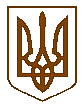 Баришівська   селищна   радаБроварського    районуКиївської   областіVIII скликанняР  І Ш Е Н Н Я26.03.2021                                		   	                                       №  360-07-08Про звільнення з посади заступника селищного голови з питань діяльності виконавчих органів ( житлово-комунальногогосподарства та благоустрою)	Відповідно до ст. 26 Закону України « Про місцеве самоврядування в Україні» селищна рада вирішила:Звільнити з посади заступника селищного голови з питань діяльності виконавчих органів ( житлово-комунального господарства та благоустрою) Шовтя Юрія Анатолійовича.Контроль за виконанням цього рішення покласти на постійну комісію  селищної ради з питань законності і правопорядку, комунальної власності, транспорту та зв’язку.Секретар селищної ради                               Надія СЛУХАЙ